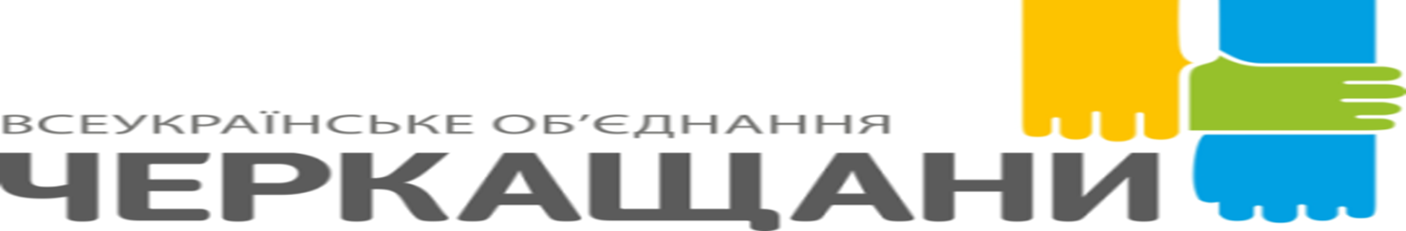                           Звіт депутата Тальнівської районної ради від ВО «ЧЕРКАЩАНИ» за 2017 рік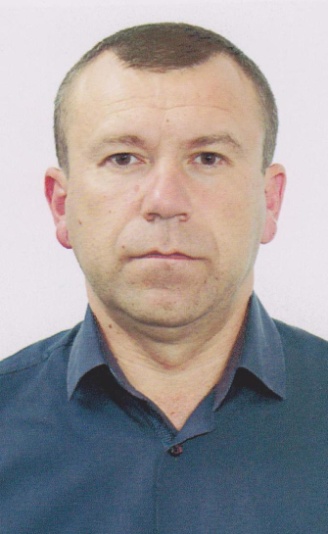 Напрямки діяльності депутатаХарактеристикадіяльностіЗдійснення прийому громадян Моя Громадська приймальня депутата районної ради працює за адресою: Тальнівський район, с.Онопріївка, Онопріївська сільська рада. Дні прийому громадян –  кожний другий вівторок місяця. Години прийому: з 8.00 до 12.00. До нашої громадської приймальні протягом 2017 р. звернулося 56 жителів села Онопріївка, Павлівка Друга та Кобиляки.Питання, з якими звертались громадяни, стосувалися наступного:  розрахунок за земельні паї, перегляду тарифів на комунальні послуги та природний газ, стану доріг, водопостачання, придбання кардіографу в Онопріївську медичну амбулаторію, ремонт церкви, надання матеріальної допомоги та багато інших.Участь в засіданні сесій районної ради, фракції та постійної комісії (кількість засідань, у яких депутат брав участь)Протягом 2017 р. взяв участь у роботі 7 сесій районної ради, 14 засіданнях постійної  комісії районної ради з питань бюджету та економічного розвитку, як депутат районної ради від ВО «ЧЕРКАЩАНИ» і голова фракції організовував та брав участь у 7 її засіданнях, де обговорював питання подальшої роботи фракції у районній раді та питання, що розглядатимуться на наступній сесії.Підтримав рішення Тальнівської районної ради:Про передачу об’єктів із спільної власності територіальних громад сіл і міста Тальнівського району до комунальної власності Тальнівської  міської об’єднаної територіальної громади;Про звіт голови районної ради про діяльність з грудня 2015 року по грудень 2016 року;Про внесення змін до рішення районної ради від 22.12.2015 №2-4/VII "Про районний бюджет на 2016 рік" зі змінами;Про програму з охорони і підвищення родючості грунтів Тальнівського району «Родючість 2016-2020»;Про програму розвитку інфраструктури  і фінансування робіт, пов"язаних з будівництвом, реконструкцією, ремонтом та утриманням автомобільних доріг загального користування місцевого значення у Тальнівському районі на 2017-2020 роки;Про звіт голови райдержадміністрації про виконання Програми соціально-економічного та культурного розвитку  району, здійснення делегованих районною радою повноважень;Про внесення змін до Програми соціально-економічного та культурного розвитку Тальнівського району на 2017 рік;Про регіональну програму інформатизації сфери охорони здоров’я Тальнівського району на 2017-2020 роки;Про внесення змін до рішення районної ради від 23.12.2016 №11-3/VII "Про районний бюджет на 2017 рік" зі змінами;Про Програму вдосконалення інформаційно-аналітичного забезпечення органів виконавчої влади та місцевого самоврядування Тальнівського району, збільшення надходжень до районного бюджету на 2017 рік;Про районну програму медикаментозного забезпечення хворих із трансплантованими органами на 2017-2020 роки;Про створення фонду депутата районної ради сьомого скликання та затвердження порядку використання коштів депутатського фонду;Про звернення до Президента України, Верховної Ради України, Кабінету Міністрів України щодо забезпечення реалізації права учасниками АТО на першочергове отримання у власність земельних ділянок;Про створення комунального закладу «Тальнівський районний центр науково-технічної творчості дітей та учнівської молоді Тальнівської районної ради Черкаської області;Про хід виконання Програми соціально-економічного та культурного розвитку району за 1 півріччя 2017 року;Про виконання районного бюджету за 1 півріччя 2017 року;Про створення комунального закладу «Тальнівський центр первинної медико-санітарної допомоги» Тальнівської районної ради;Про Програму підтримки книговидання місцевих авторів та популяризації української книги в Тальнівському районі на 2017-2020 роки;Про районну програму роботи з обдарованою молоддю «Обдарована особистість»на 2018-2021 роки; Про виконання районного бюджету за 9 місяців 2017 року;щодо затвердження технічної документації з нормативно-грошової оцінки земельних ділянок та інші.Зустрічі з виборцями, участь в громадських слуханнях (кількість, тематика)Взяв участь у 6 сесіях сільської радиБрав участь в обговоренні та підтримав рішення ради:Про затвердження заходів з реалізації сільської Програми «Турбота» за рахунок сільського бюджету на 2017 рік;Про Програму соціально-економічного і культурного розвитку сіл ради на 2017 рік;Про встановлення місцевих податків і зборів на 2018 рік;Про встановлення ставок земельного податку, пільг з його сплати на 2018 рік»;Про внесення змін в рішення сесії сільської ради №11/8 від 22.12.2016 року «Про сільський бюджет на 2017 рік»;Про внесення змін в рішення сесії сільської ради №11/3 від 22.12.2016 року « Про  програму  соціально-економічного і культурного розвитку сіл ради на 2017 рік».Про припинення договору оренди землі під водним фондом площею 2,679га.із приватним підприємцем Серветником Л.М.;Про затвердження Програми забезпечення техногенної та пожежної безпеки на території Онопріївської сільської ради на 2017-2021 роки;Про надання ситуаційного плану /викопіювання/ учасникам АТО району для подальшої передачі земельної ділянки у власність;Організація роботи помічників депутата (кількість помічників, участь помічників в депутатській діяльності)Помічників не маюВисвітлення депутатської діяльності  в ЗМІ, виступи на радіо та телебаченні, публікації в газетах  (кількість, тематика, назва ЗМІ)Тальнівська районна загальнополітична г-та «Тальнівщина» №37-38 від 11.05.2017, № 61-62 від 20.07.2017, Тальнівська районна громадсько-політична г-та "Колос" №43 від 26.10 2017, №46 від 16.11.2017.Залучення коштів з різних фінансових джерел (депутатських коштів, благодійної допомоги, коштів з обласного та місцевих бюджетів, коштів ДФРР) на вирішення проблем громадиСприяння в наданні фінансової допомоги:- футбольній команді «Зоря» с.Кобринова Гребля.- для харчування дітей в літньому оздоровчому таборі с.Кобринова Гребля, с.Лащова, с.Онопріївка.- 9 мешканцям с.Кобринова Гребля, с.Лащова, с.Онопріївка на загальну суму 21,4 тис.грн..- аматорському колективу художньої самодіяльності «Терноцвіт» с.Антонівки для придбання жіночих вишиванок на суму 17 тис.грн.- громаді с.Лащова для придбання дерев’яних столів з лавами  в столову на суму 28 тис.грн.- Лащівському НВК для придбання будівельних матеріалів з метою перепланування приміщення та реконструкції опалювальної системи  в сумі 4 тис грн..- в сумі 10 тис.грн. для придбання будівельних матеріалів  на ремонт Онопріївської церкви.- в придбанні матеріалів для обладнання огорожі дитячого майданчика в с.Онопріївка.- в сумі 30 тис.грн. на ремонт дороги в с.Онопріївка.- Онопріївському НВК в сумі 3 тис.грн. на поточний ремонт, 6,6 тис.грн. для придбання морозильної камери, 5,6 тис.грн.оплата за харчування учнів,1,5 тис грн.. на закупівлю іграшок.-Медичній амбулаторії с.Онопріївка 4 тис.грн. на ремонт сходів, 47тис.грн, в т.ч. 23 тис. з депутатського фонду  на придбання кардіографу.- 6 тис грн.. оплата за медичні матеріали для ослуговування мешканців с.Онопріївка виїзною стоматологічною амбулаторією.- Проведення розчистки доріг на території Онопріївської сільської ради.Участь депутата у різних заходах (свята, круглі столи, семінари, спортивні заходи тощо)Беру участь усіх важливих заходах сіл Онопріївка, Павлівка Друга та Кобиляки.